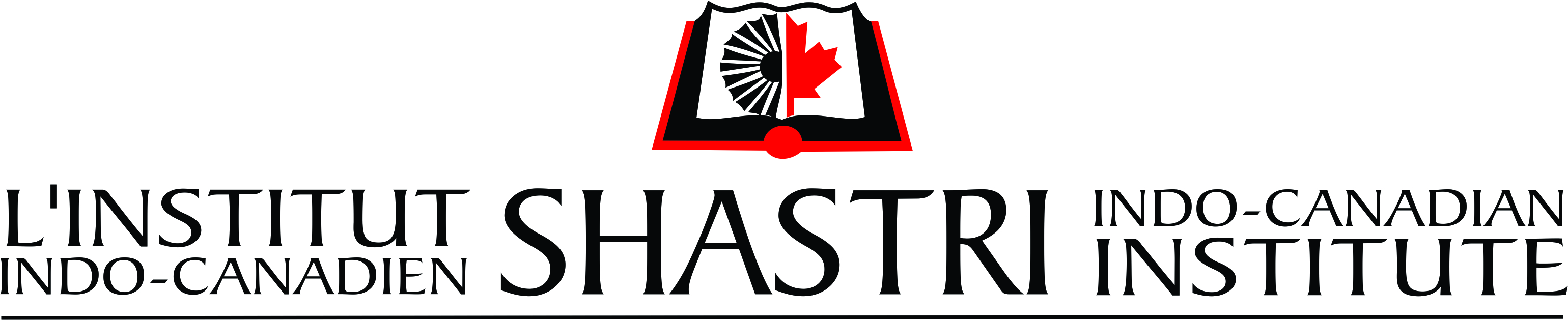 SHASTRI MAPPING & MATCHING INTEREST WORKSHOP(SMMIW): ONE HEALTH PROFORMA FOR EXPRESSION OF INTEREST 2023-24Name:Full address: E-mail: Contact Number:Please indicate whether you are associated with a SICI member institution of good standing or not.Yes/ NoIf not, please indicate your current university/institution of affiliation:List any awards previously received from Shastri Indo-Canadian Institute:Tick the checkbox to choose your area of Interest to collaborate on SMMIW on One Health with the Canadian/Indian Institute. You can opt for more than one theme, if required. Zoonotic diseases Antimicrobial resistanceFood safety and food security Vector-borne diseasesEnvironmental contaminationHealth threats to people, animals, and the environmentAre you already in any collaboration in similar areas with Indian/ Canadian institutions?Yes No  If yes, please provide details...Attachments/Enclosures:Latest curriculum vitaeAny other Document: Signature:	Date: